3.3 DIMENZOVÁNÍ VYTÁPĚNÍ           Jméno a příjmení VZOROVÝ PŘÍKLAD:                               2. 11. 2022VSTUPNÍ INFORMACEPoznámka: Předpokladem jsou tyto základní znalosti:1. Tlakové ztráty tření a vřazenými odpory 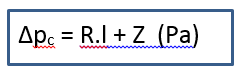 2. Hmotnostní průtoky v úsecích          M = Q / (c . t)     t = rozdíl přívodu a vratu3. Orientace ve výkresové dokumentaci a schématech- půdorysy- schémataDIMENZOVÁNÍ – NUCENÝ OBĚH VODY      Postup:1. 	Výkresy: půdorysy, schéma, axonometriePro potřeby dimenzování je nejlepší axoška         2. 	Označení úseků:  Nejdříve se označí úseky pro nejnepříznivěji položené OT (zpravidla nejvzdálenější a nejvýše položené)Úseky se mohou značit samostatně (přívod a vrat), jednodušší je spojit přívod a vrat do jednoho úseku, poněvadž DN potrubí přívodu a vratu zpravidla vychází stejná.3.	Vyplnění formuláře:	Úseky, Q, m, l, DN, w, R, , Z, R.l + Z4. 	Dle součtu  R.l + Z se navrhne oběhové čerpadlo5.	Charakteristika čerpadla, charakteristika potrubí, pracovní bod, konstantní tlak, proporcionální tlak6.	Doplnění ostatních úseků, DN, takové ztráty7.	Závěr: Aby otopná voda v OS proudila rovnoměrně do všech OT (nejvzdálenějších i méně vzdálených), je nutné soustavu vyregulovat. Nejčastěji na ventilech OT, z provozního hlediska je lepší vyregulování provádět na šroubení OT.	V konečném efektu to znamená, že každé OT od čerpadla má stejnou tlakovou ztrátu a tím dosáhneme rovnoměrného zatékání vody do všech OT v rámci celé OS.Dvoutrubková se spodním rozvodem, nuceným oběhem vody a vertikálním napojením těles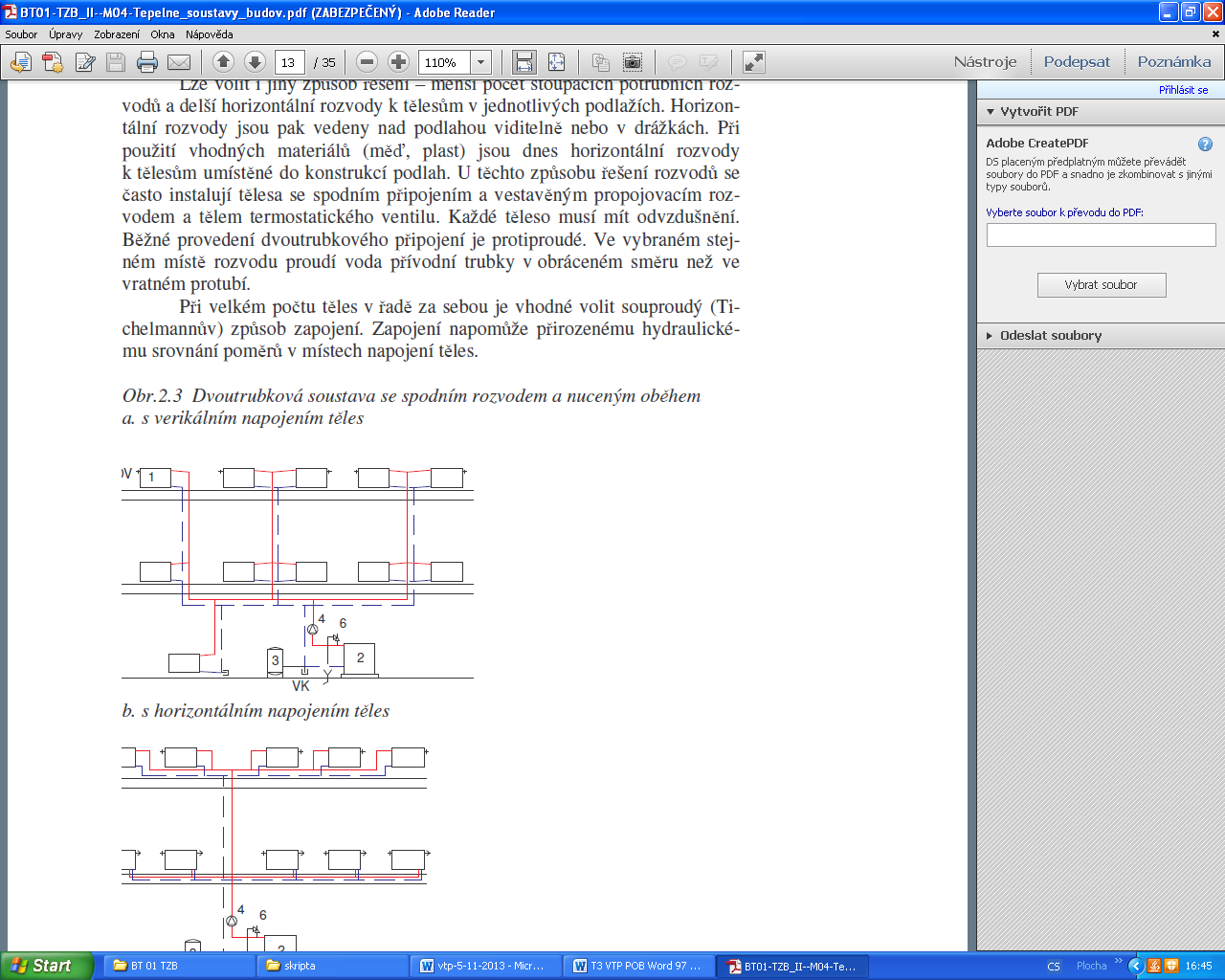 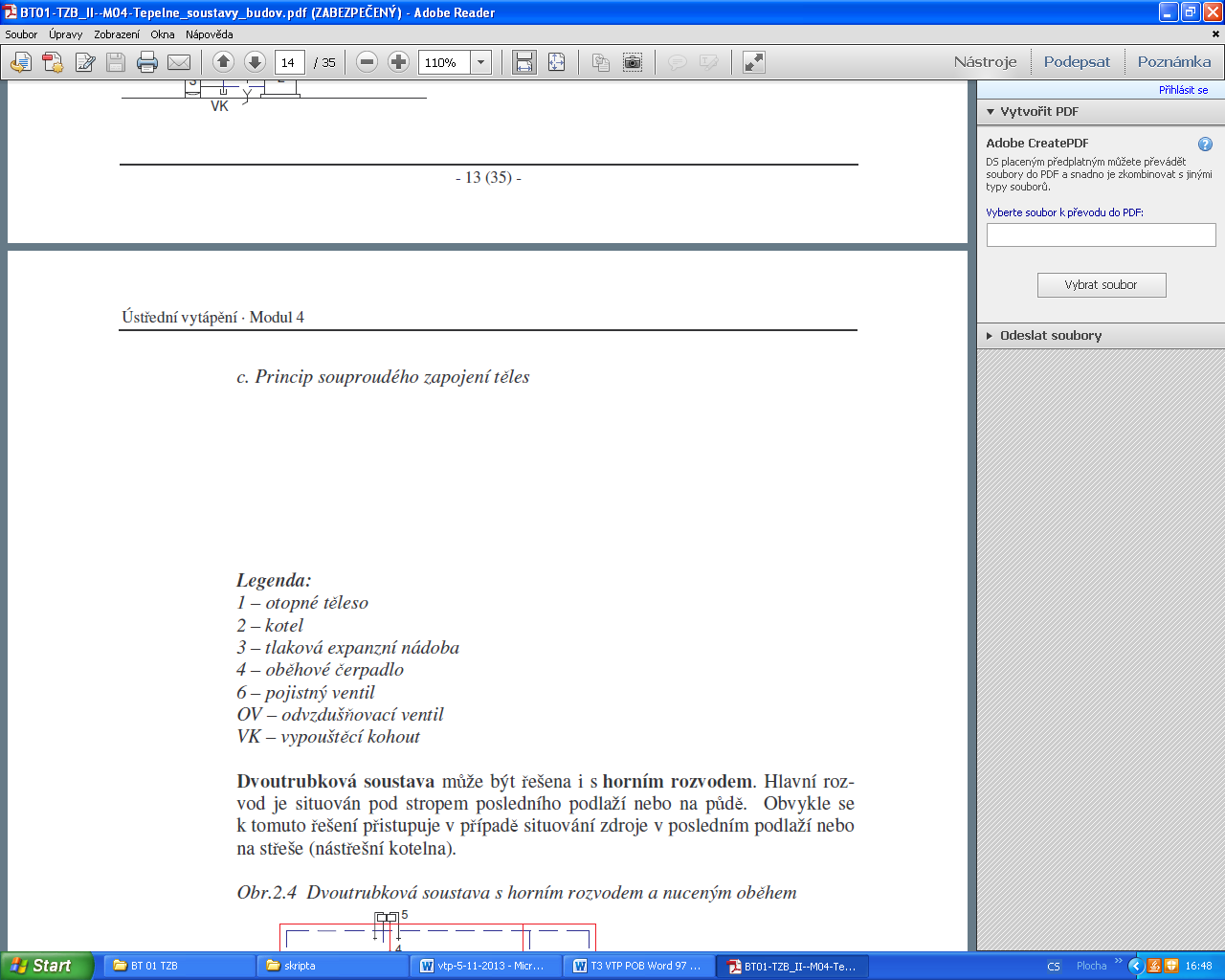 http://www.tzb-info.cz/259-otopna-telesa-radik-a-koraluxDvoutrubková se spodním rozvodem nuceným oběhem vody a horizonzálním napojením těles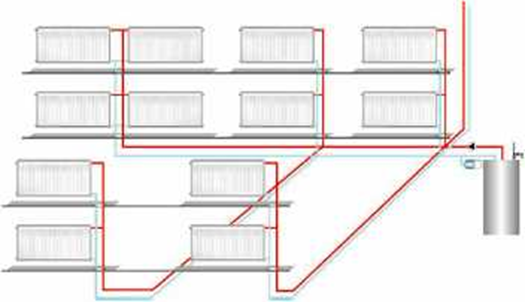 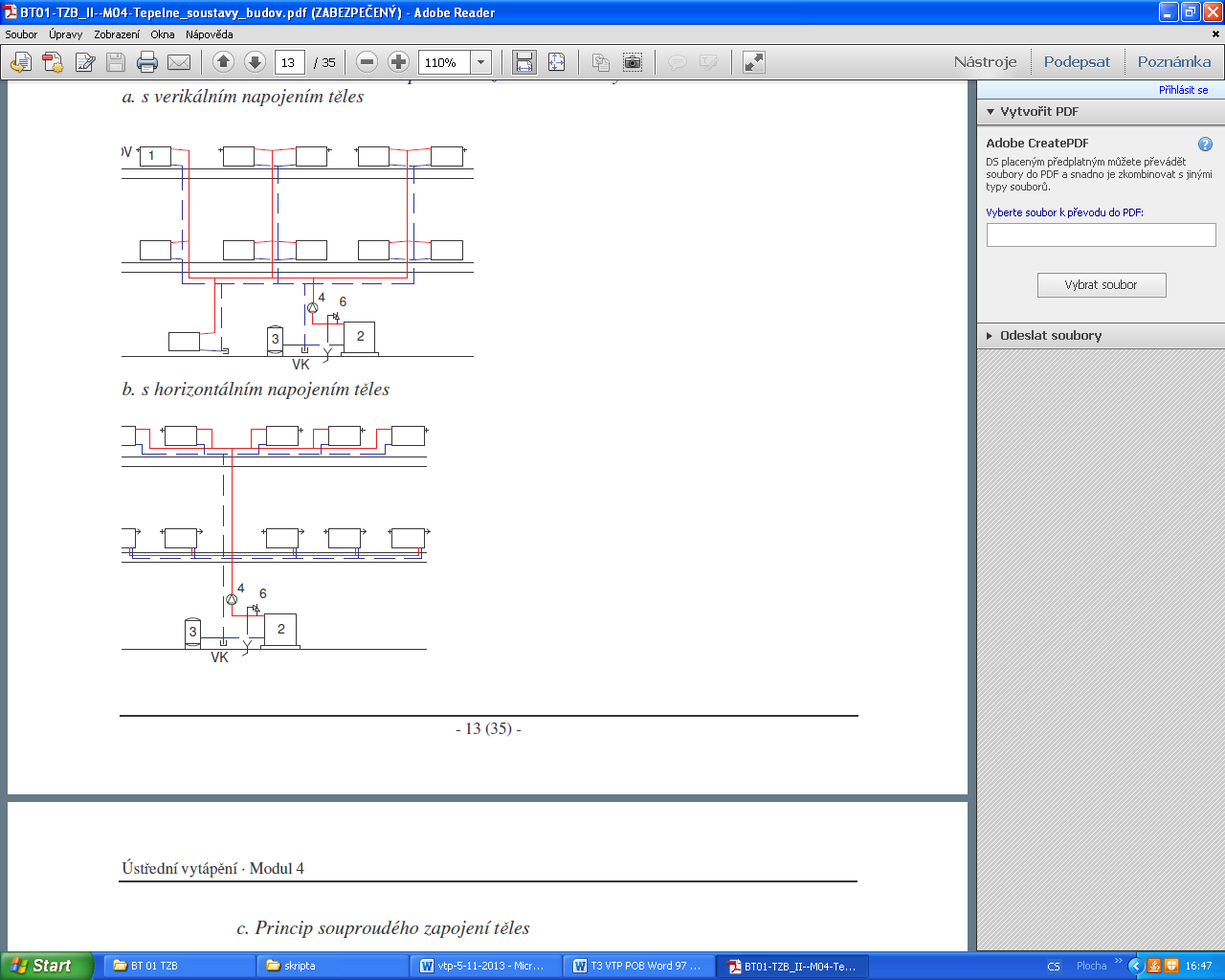 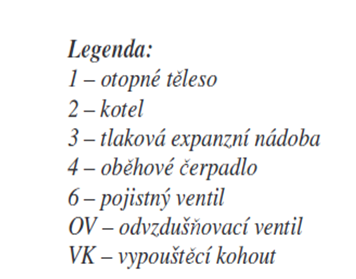 Dvoutrubková se spodním rozvodem nuceným oběhem vody a horizonzálním napojením těles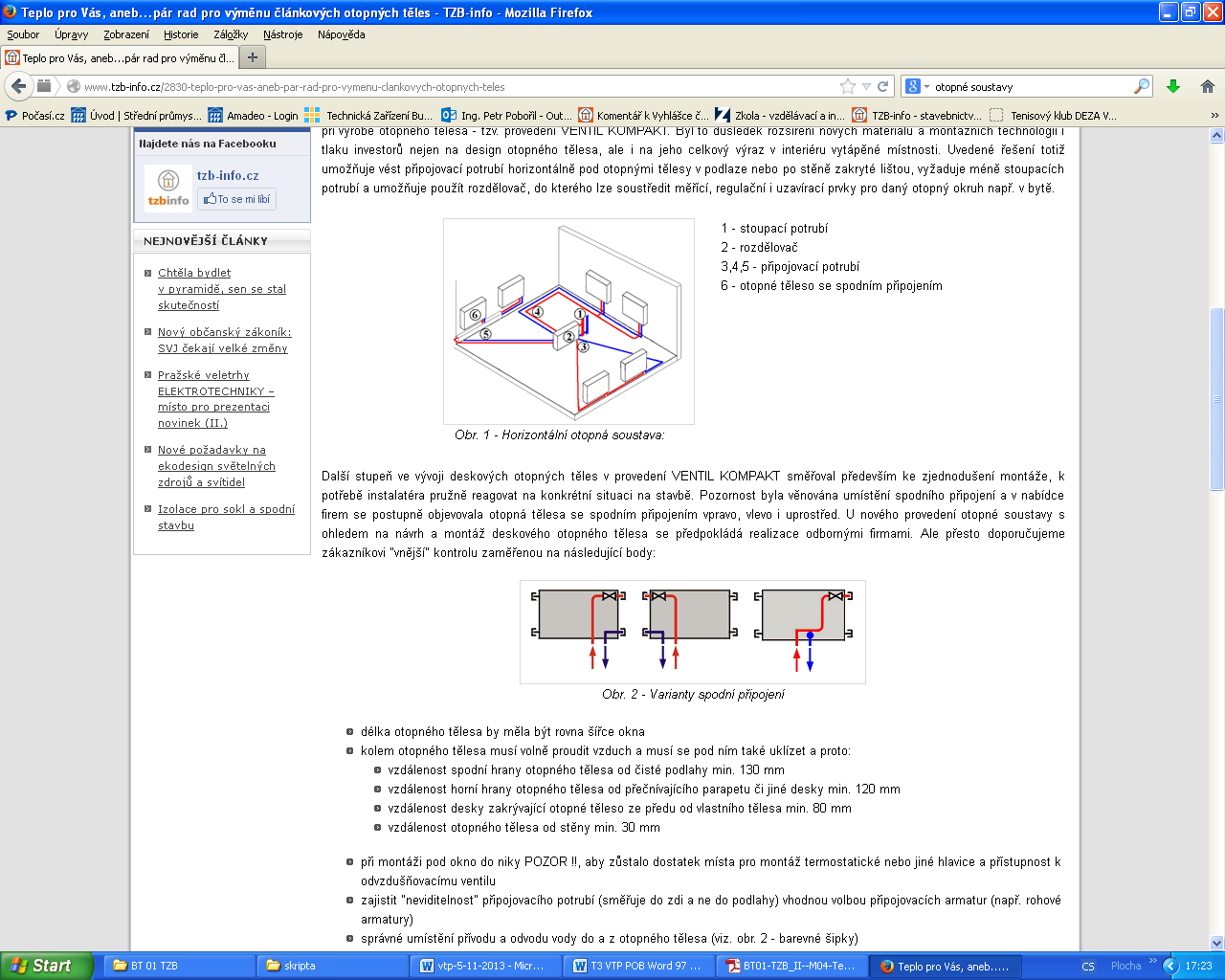 http://www.tzb-info.cz/2830-teplo-pro-vas-aneb-par-rad-pro-vymenu-clankovych-otopnych-telesVše podstatné o vytápění najdete  zde:http://www.fce.vutbr.cz/TZB/pocinkova.m/vytapeni.htm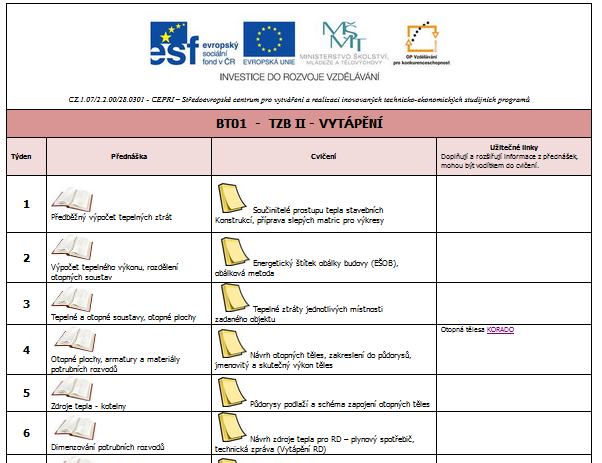 „Dimenzování potrubí a návrh čerpadla“  http://www.fce.vutbr.cz/TZB/pocinkova.m/vytapeni_soubory/BT01_C7.pdfZde najdete tabulky pro dimenzování a vše podstatné co potřebujete pro zvládnutí praktické maturitní zkoušky.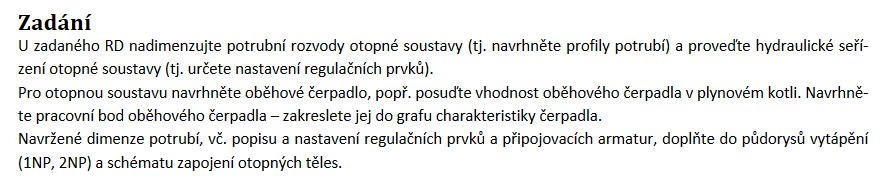 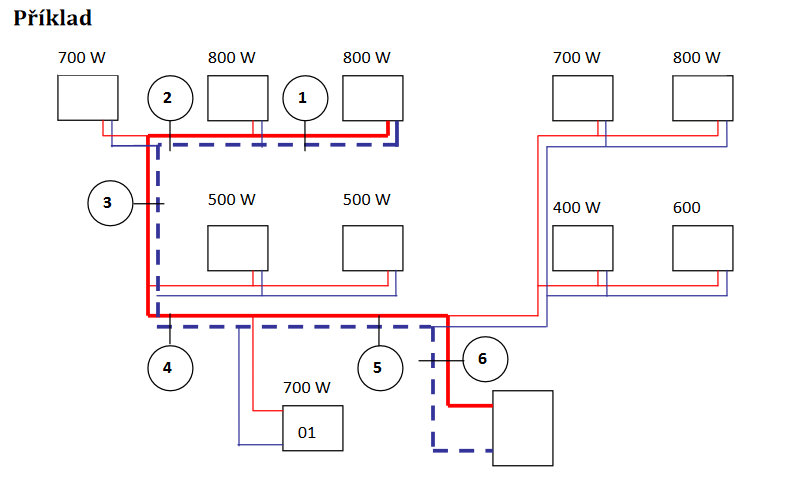 1. Začínáme okruhem pro nejnepříznivěji položené OTV našem případě 303 (okruh přívodního a vratného potrubí zvýrazněn tlustě)Označíme úseky 1, 2, 3, 4, 5, 6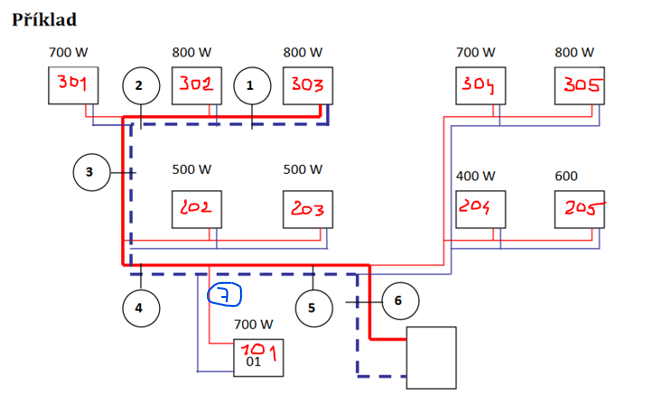 2. Začneme vyplňovat formulářPokud nějakému číslu nerozumíte – ihned se ptejte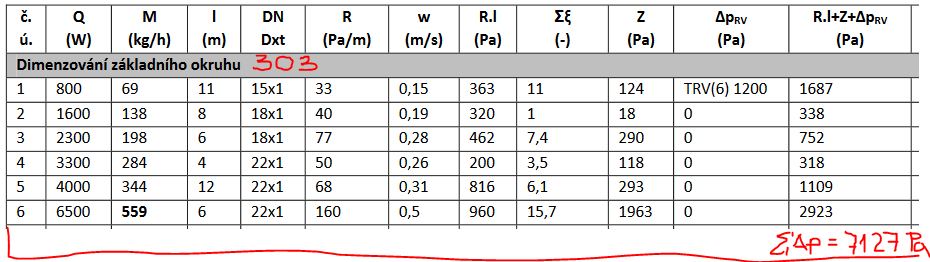 3. Vřazené odpory 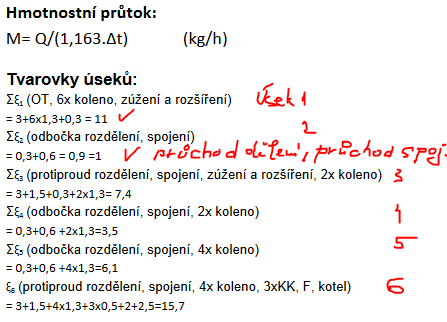 Poznámka: Úsek č. 1 – červeně zvýrazněný v podkladu vutbrhttp://www.fce.vutbr.cz/TZB/pocinkova.m/vytapeni_soubory/BT01_C7.pdf4. Odkud hodnota TRV (6) 1200Jedná se o armaturu pro OT typ VK včetně připojovacího šroubeníPro tuto armaturu nemáme , proto použijeme diagram od výrobce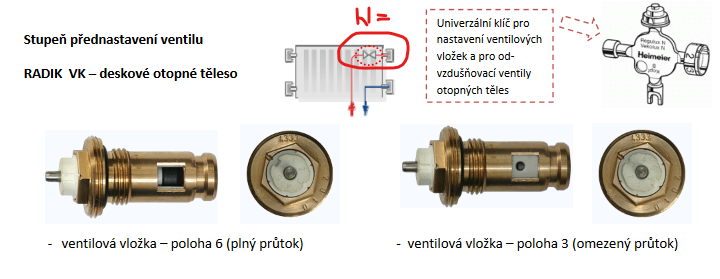 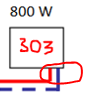 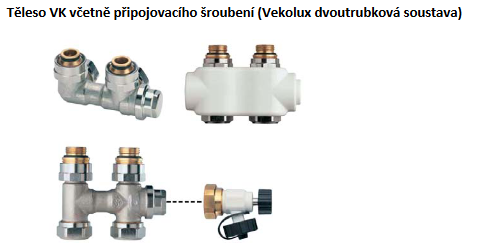 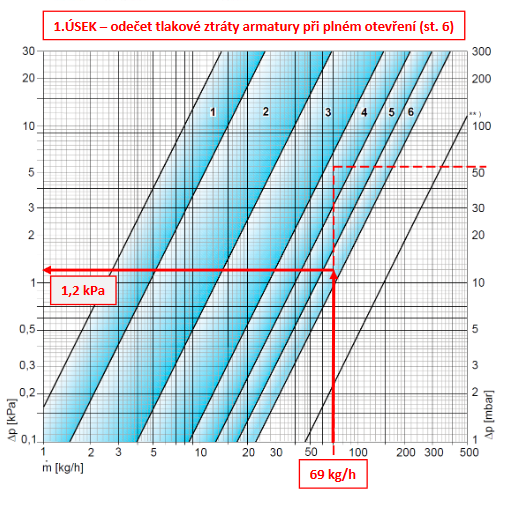 Legenda ke zjištění tlakové ztráty.OT č 301 protéká 69 kg/hProtože se jedná o nejvzdálenější OT, tak nic neškrtíme a necháme ji otevřenou, tomu odpovídá nastavení č.6A z průsečíku hodnot 69kg/h  a 6 povedete vodorovnou přímku na osu „y“ a zde zjistíte ztrátu plně otevřené armatury 1,2 kPa. Ve formuláři ji máte 1200 Pa. (v prvním řádku)5. Co s hodnotou 7127 Pa  SLOUŽÍ PRO NÁVRH ČERPADLATato hodnota nám udává největší tlakovou ztrátu a na ni se pak navrhne čerpadlo. Měli byste vědět a znát charakteristiku čerpadla, pracovní bod.Dále něco o čerpadlech jako jsou regulovaná a neregulovaná.Že regulovaná můžeme provozovat podle proporcionální nebo podle konstantní nastavení regulace. Také existuje funkce Autoadapt.Návrh čerpadla od  firmy Grundfosa) Zde webinář o návrhu čerpadla ONline.https://www.grundfos.com/cz/learn/webinars/all-webinars/jak-navrhovat-erpadla-grundfos-online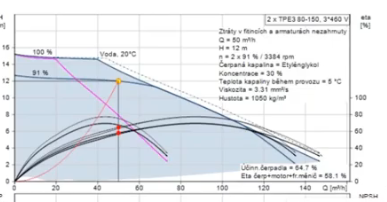 b) ukázka návrhuhttps://product-selection.grundfos.com/cz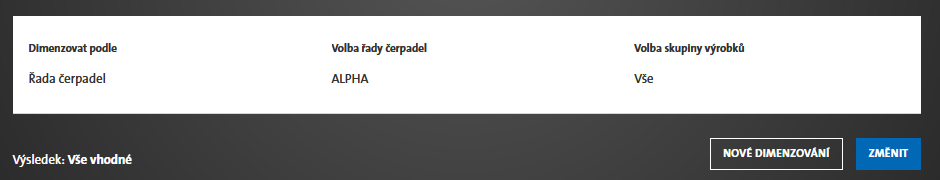 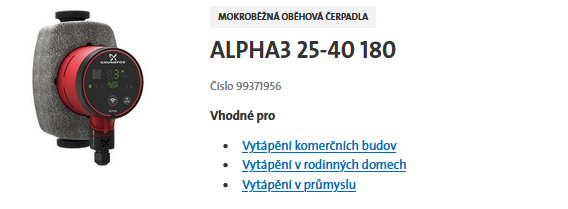 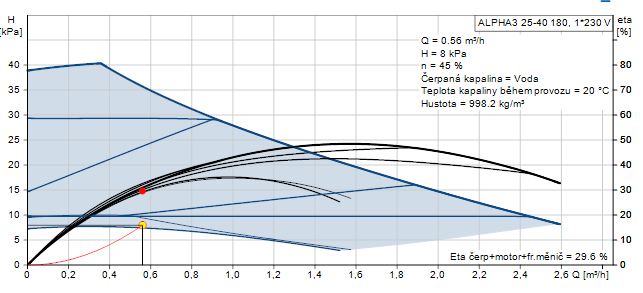 6. Dimenzování a regulace přebytku tlaku (tzv. škrcení)  na ostatních OTUkázka na OT 101Okruh tohoto úseku tvoří úseky 7, 5, 6Přičemž 5 a 6 již máme vypočítanéTakže zbývá dopočítat 7 čili spočítat jeho tlakové ztráty.A nakonec určit tlak k seškrcení na ventilu na OT 101:7127 – (7 + 5 + 6) = 7127 – (7 + 1109 + 2923) = DÁLE VIZ FORMULÁŘ.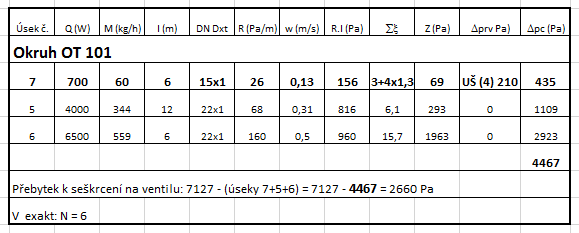  pro úsek č. 7: (kontrolní výpočet podle vzorového příkladu)OT: 34 x koleno: 1,3 x 4Celkem: 8,2Poznámka: v tomto příkladě autor započítal T-kusy do úseku č.5.Výpočet tlakové ztráty vřazenými odporyhttps://vytapeni.tzb-info.cz/tabulky-a-vypocty/46-vypocet-tlakove-ztraty-mistnimi-odpory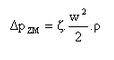 Známe rychlost,  ale jaká je hustota.Ze zadání je zřejmé, že se teptotní spád mezi přívodem a vratem je 60/50°C.Pro střední teplotu 55°C určíme hustotu  = cca 985 kg/m3.°CTakže 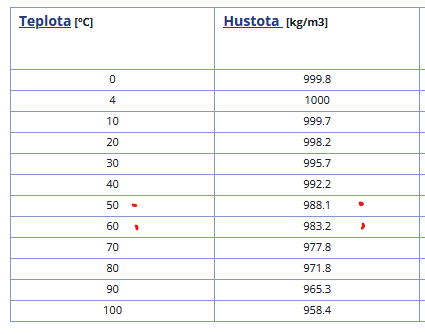 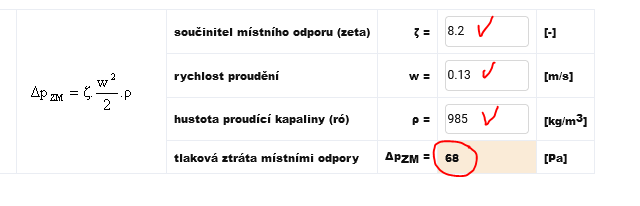 Poznámka: Ve formuláři pro úsek č.7 je Z = 69 Pa ale to je nepatrná odchylka.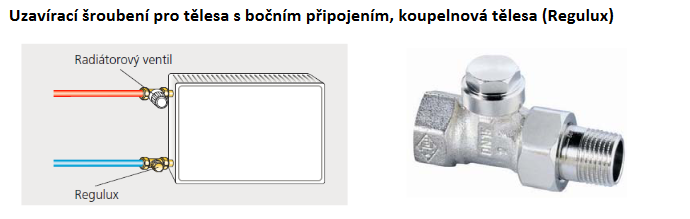 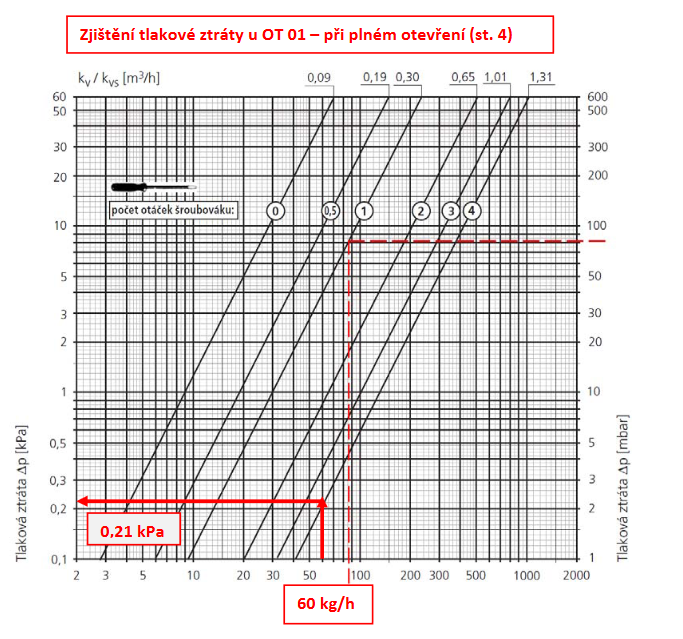 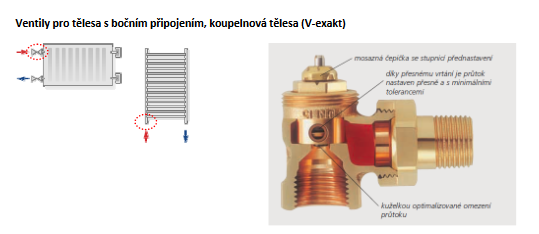 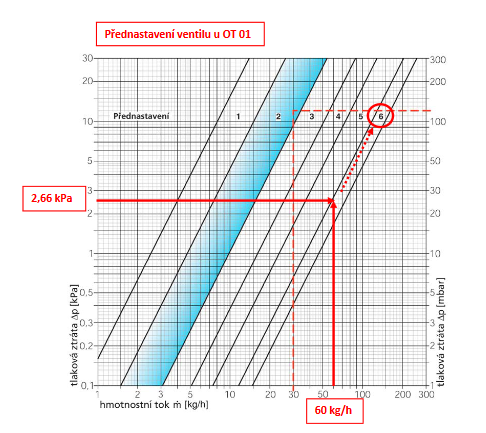 7. Nyní pořád dokola ale pro ostatní OT, uvedeme si pár ukázek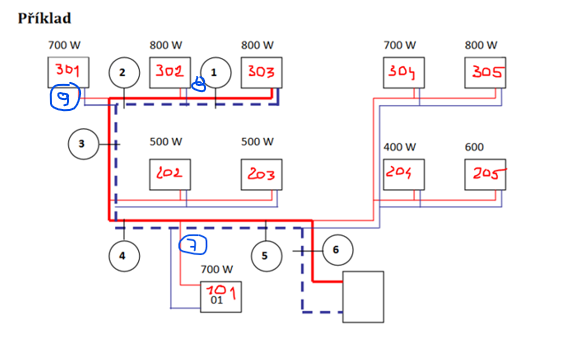 Doplňte si do formuláře – vysvětleno ve výuce: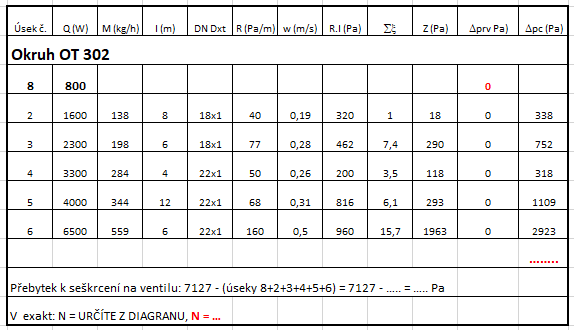   pro úsek č. 8:OT: 34 x koleno (odhad): 1,3 x 4Obchoz (shybka): 0,5Celkem: 8,7Poznámka: v tomto příkladě autor započítal T-kusy do předcházejícího úseku Výpočet tlakové ztráty vřazenými odporyhttps://vytapeni.tzb-info.cz/tabulky-a-vypocty/46-vypocet-tlakove-ztraty-mistnimi-odporyZnáme rychlost,  ale jaká je hustota.Ze zadání je zřejmé, že se teptotní spád mezi přívodem a vratem je 60/50°C.Pro střední teplotu 55°C určíme hustotu  = cca 985 kg/m3.°CTakže Výpočet tlakové ztráty vřazenými odporyhttps://vytapeni.tzb-info.cz/tabulky-a-vypocty/46-vypocet-tlakove-ztraty-mistnimi-odpory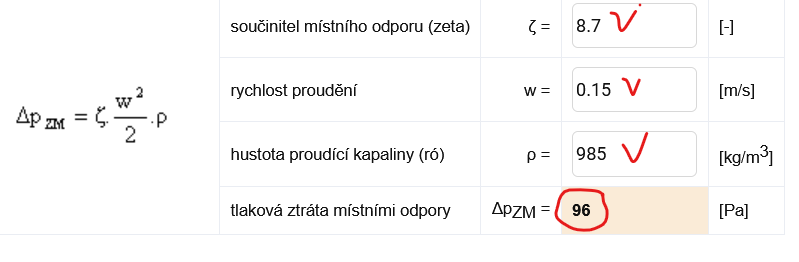 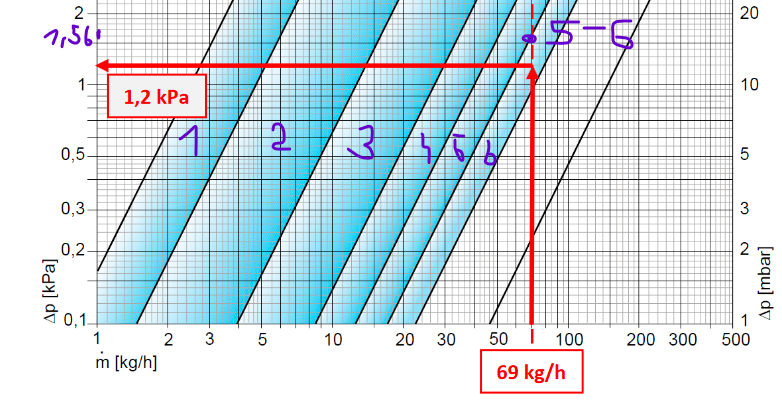 Poznámka k diagramu: Je to mezi 5-6, ponecháme raději NASTAVENÍ č.6Doplňte si do formuláře – vysvětleno ve výuce: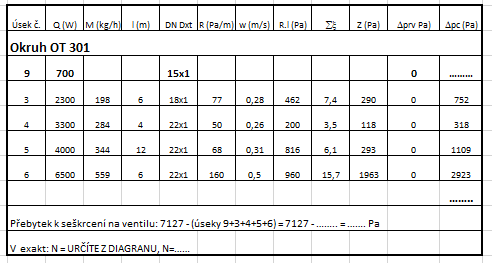  pro úsek č. 9: OT: 34 x koleno (odhad): 1,3 x 4Obchoz (shybka): 0,5Rozšíření a zúžení: 0,07 + 0,2 = 1,3Celkem: 10Poznámka: v tomto příkladě autor započítal T-kusy do předcházejícího úseku Výpočet tlakové ztráty vřazenými odporyhttps://vytapeni.tzb-info.cz/tabulky-a-vypocty/46-vypocet-tlakove-ztraty-mistnimi-odpory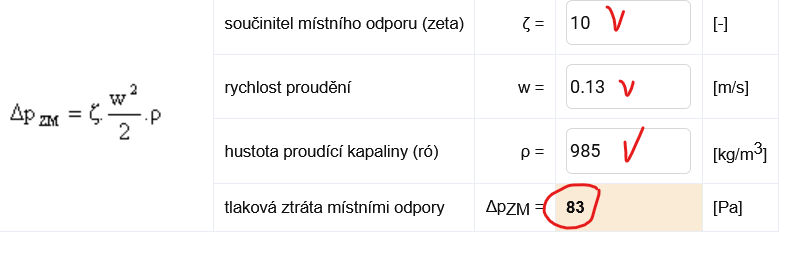 Nastavení regulace 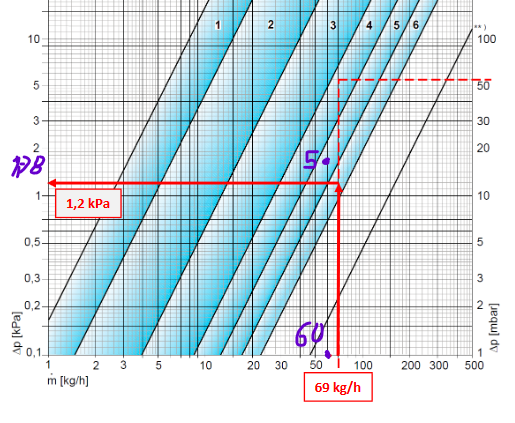 Doplňte hodnoty do formulářů pro okruhy 302 a 301:ručně nebo excel tabulek (k dispozici na) :  http://www.spsstavvm.cz/cs/pro-studenty/studijni-materialy/tzb/ing-poboril/a4-rocnik-koc/koc-vtp-pob-ukoly-2022-2023.html